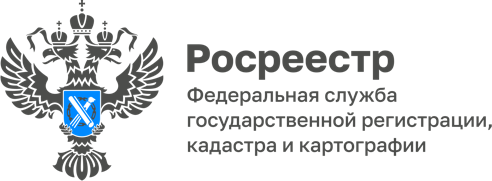 20.11.2023Пресс-служба УправленияРосреестра по Приморскому краю+7 (423) 245-49-23, доб. 108525press_rosreestr@mail.ru690091, Владивосток, ул. Посьетская, д. 481 416 112 объектов в Приморском крае прошли государственную кадастровую оценку в 2023 году.В 2023 году на территории Приморского края проведена государственная кадастровая оценка зданий, помещений, сооружений, объектов незавершенного строительства, машино-мест. Новая кадастровая стоимость будет применяться с 1 января 2024 года. Результаты работ утверждены постановлением министерства имущественных и земельных отношений Приморского края от 02.11.2023 № 111-П. Ознакомиться со сведениями, используемыми при определении кадастровой стоимости и формируемыми в результате ее определения, можно на официальном сайте Росреестра в разделе «Процедуры государственной кадастровой оценки».Для чего нужно знать кадастровую стоимость объектов недвижимости?Кадастровая стоимость влияет на размер суммы налога на имущество, земельный налог, а также на размер арендных платежей. От кадастровой стоимости зависит размер государственной пошлины при рассмотрении дел в судах в отношении объектов недвижимости,От кадастровой стоимости объектов зависят платежи при оформлении наследства.«Мы на регулярной основе проводим сбор и анализ сведений, необходимых для определения кадастровой стоимости объектов недвижимости максимально приближенной к их рыночной стоимости. За последние два года нами была завершена глобальная работа по определению кадастровой стоимости всех земельных участков и объектов капитального строительства. Но на этом наша работа не заканчивается, в категорию задач по сопровождению кадастровой оценки входит определение стоимости вновь учтенных объектов, объектов с изменившимися характеристиками, исправление ошибок и установление кадастровой стоимости в размере рыночной» - говорит заместитель министра имущественных и земельных отношений Приморского края Олег Топчиенко. После внесения в Единый государственный реестр недвижимости актуальных сведений о кадастровой стоимости получить сведения о ней по состоянию на определенную дату можно бесплатно в форме выписки о кадастровой стоимости объекта недвижимости в личном кабинете, пройдя авторизацию через «Госуслуги» на официальном сайте Росреестра в разделе «Мои услуги и сервисы» - «Предоставление сведений ЕГРН» выбрав вид выписки «Выписка из ЕГРН о кадастровой стоимости объекта недвижимости».Сведения об актуальной кадастровой стоимости можно получить на официальном сайте Росреестра в разделе «Сервисы» - «Справочная информация по объектам недвижимости в режиме online».О РосреестреФедеральная служба государственной регистрации, кадастра и картографии (Росреестр) является федеральным органом исполнительной власти, осуществляющим функции по государственной регистрации прав на недвижимое имущество и сделок с ним, по оказанию государственных услуг в сфере ведения государственного кадастра недвижимости, проведению государственного кадастрового учета недвижимого имущества, землеустройства, государственного мониторинга земель, навигационного обеспечения транспортного комплекса, а также функции по государственной кадастровой оценке, федеральному государственному надзору в области геодезии и картографии, государственному земельному надзору, надзору за деятельностью саморегулируемых организаций оценщиков, контролю деятельности саморегулируемых организаций арбитражных управляющих. Подведомственными учреждениями Росреестра являются ППК «Роскадастр» и ФГБУ «Центр геодезии, картографии и ИПД». 